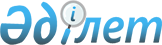 О внесении изменения в постановление Правительства Республики Казахстан от 26 апреля 2010 года № 354Постановление Правительства Республики Казахстан от 5 ноября 2010 года № 1156

      Правительство Республики Казахстан ПОСТАНОВЛЯЕТ:



      1. Внести в постановление Правительства Республики Казахстан от 26 апреля 2010 года № 354 «Об утверждении Правил кредитования областных бюджетов, бюджетов городов Астаны и Алматы на строительство и (или) приобретение жилья на 2010 год в рамках Программы «Нұрлы көш» на 2009-2011 годы» следующее изменение:



      в Правилах кредитования областных бюджетов, бюджетов городов Астаны и Алматы на строительство и (или) приобретение жилья на 2010 год в рамках Программы «Нұрлы көш» на 2009-2011 годы, утвержденных указанным постановлением:



      в пункте 3 слова «9163470000 (девять миллиардов сто шестьдесят три миллиона четыреста семьдесят тысяч)» заменить словами «8968499000 (восемь миллиардов девятьсот шестьдесят восемь миллионов четыреста девяносто девять тысяч)».



      2. Настоящее постановление вводится в действие со дня подписания.      Премьер-Министр

      Республики Казахстан                       К. Масимов
					© 2012. РГП на ПХВ «Институт законодательства и правовой информации Республики Казахстан» Министерства юстиции Республики Казахстан
				